Autism Way Forward Main GroupWednesday 28 September 2016Crompton Suite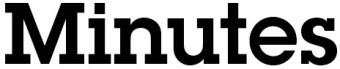 Present: Cllr Jenny Harrison (Chair)Lead Member for Social Care and SafeguardingJakki CrawleyTeam Leader, All Age Disability ServiceMari SaekiNASCathy WilliamsParentRohema KhanRegeneration Officer, Economy and SkillsNazia KauserParentCharlotte PlattPennine Care LD TeamEmma WilliamsMiocare Group Oldham Care and SupportSue BeckmanMiocare group Oldham Care and SupportMaria BarberQEST ASD CoordinatorDebbie BurtonECPSAngela LeesLANC UKJohn KingPennine Care LD TeamSuzanne MeakinHead of Service Mental Health and Learning Disability, Oldham CouncilMoira FieldsHousing Strategy, Oldham CouncilClaire Hill Planning and Commissioning Manager, Learning Disabilities and Mental Health, Oldham CouncilLouise Herniman Project Manager, Oldham CCGAlison Riley (minutes)Business Support OfficerApologies:Anne WoodAdult And Children Sector Consultant, Oldham CouncilDebbie HallDonna LewisPost 16 Participation and Business Development Manager, Oldham CouncilJanet WrayNurse Consultant, Pennine Care NHS Foundation TrustDr Keith JefferyClinical Lead for LD and MH (CCG)Mark WarrenDirector, Health and WellbeingShirley MurrayParent1Welcome, introductions and apologiesCllr Harrison, Lead Member for Social Care and Safeguarding (Chair)Cllr Harrison welcomed everyone to the meeting and Claire H read out the names of the people who have sent apologies. 2Minutes from the last meetingCllr Harrison, Lead Member for Social Care and Safeguarding (Chair)2.12.22.2.12.2.22.2.32.2.42.2.52.2.6AccuracyThe last minutes were agreed as correct record.Action PointsPage 2:Autism Strategy ConsultationThe consultation concluded on 25 July 2016 after 4 weeks.The consultation sessions held were worthwhile and received positive feedbackAll action points have been coveredPage 3:Better Information and Awareness All points are ongoingPage 4:Capital GrantAction to invite recipients; one of the groups are attending todayTransition UpdateNot on the agenda this time due to time restraints; will be added to the agenda for the next meetingLD Awareness WeekPennine Care took the lead for the week.  It was a little disappointing, however aspects of the week were good including the Pop-Up Café.  The experience will inform the planning process next year.Page 5:AOBAll actions completed3Autism Strategy Spot light session – Diagnosis and Post Diagnosis sub group action planDiagnosis and post Diagnosis sub group membersLouise H informed the meeting about the work that this group have been doing to develop a Diagnosis and Post Diagnosis Pathway.The Diagnosis Pathway is ready to review.  Louise H has met with the Mutli Agency Safeguarding Hub (MASH) and Neighbourhood Team and was able to see the links within the departments.  In October 2016 the intention is to develop one Pathway and identify what is duplicated and what is missing.  Mari S, who is a member of this sub group, said that they are keen to identify any gaps e.g. training.Louise H said that it is good to have a visual image of what can/could happen. ACTION: Feedback the points of the Pathway at the next AWF Main Group meeting – Louise H4Autism Strategy update (including consultation feedback)Claire Hill – Planning and Commissioning Manager, OMBCClaire informed the group that she has presented the draft strategy to the Overview and Scrutiny Health Committee and the Health and Wellbeing Board on 20th September; both groups were very interested and approved the strategy which will now proceed to Cabinet in December 2016, for approval to publish the stratgey. The report has also been to the CCG and DMT prior to the above Board meetings. See handout, Health and Wellbeing Board Report.Claire suggested creating a sub group to plan how to communicate the report once it has been published in January 2017.  The timing of the publication will mean that the strategy dates will become 2017 to 2020.If anyone has any feedback on the strategy, please contact Claire, the report is still in draft format before it is signed off by Cabinet in December 2016.Mari S asked what changes have been identified by the consultation.  Claire said they were mainly around actions plans e.g. understanding what autism training is currently available; she advised that these is included in the reports provided for this item.Cllr Harrison informed the group that once the report is submitted to Cabinet in December 2016 it will then be in the public domain therefore everything needs to be correct.ACTION:Get in touch with Claire if you would like to be involved in the task and finish group of publishing/launching the strategy6Autism SAF and involving self-advocates and family membersClaire Hill – Planning and Commissioning Manager (OMBC) and Louise Herniman, Commissioning Project Manager (CCG)Claire H and Louise H fed back on the progress made to date with the Autism SAF.  The submission date for the SAF is 17 October 2016.All the sections have been complete with the exception of the optional section for self-advocates/family Carers.  Claire asked for volunteers from this group to provide statements of the services that they have accessed and received.  Claire displayed the section on the whiteboard and the group discussed the requirements.Louise and Claire pointed out the time constraints and asked for any contributions to be sent to them by Friday 7 October 2016, ready for the report to be signed off on 10 October 2016, before submission on 17 October 2016.ACTION: Email POINT, Gareth Wellford, Adrian Murray and the Autism Ambassadors to request a contribution to the SAF.Contact Claire H with contributions by 7 October 2016 – Service Users/Carers7MiO Care and Autism Accreditation Emma Williams, Resource Manager (MiO Care)Cllr Harrison welcomed Sue and Emma to the meeting and congratulated them on getting the accreditation.Sue Beckman gave a brief introduction to Miocare; it is an Oldham Council company and delivers home care and extra care to 69 adult with LD in 15 properties in the borough.  The parent company is Miocare.They have received Autism Accreditation from the National Autistic Society.Sue and Emma gave a Powerpoint presentation which will be sent to the group for information.The group members asked several questions around the training that they provide; whether it is available to Housing Providers; if an overview of the training is being kept so that it is not overlooked or forgotten and how to manage staff changes and keeping the training fresh.Cllr Harrison thanked Sue and Emma for the Presentation and their input today.ACTION: Contact Miocare about sharing their achievement within Oldham8Presentation and Demonstration from Funky Fitness and Fun – Sound Beam MachineFunky Fitness and Fun Carita, Robert, Laim and Susan told the meeting about the activities that take place in the group including: fitness, cooking, bike riding, woodworking and acting etc.  Carita asked if there were any questions about the group:The following questions were asked:How people become involved in the group?What is the age range?How is the group funded?Carita told the group that members hear about the group by word of mouth, leaflets, posters, they are on the providers list, the Oldham Local Offer, signposted by Social Workers and they have a website.  The age range is 18yrs plus and the group are funded by Personal Budgets, self-funding and some fundraising.Some members of the group said how they enjoyed the different activities and explained about how they were getting ready for Halloween.The ‘Soundbeam’ music system was demonstrated and an explanation about how it works was given.  People were invited to try the system which included sensors to detect movement and paddles to press to make different sounds. It was explained that it can be used to provide sound effects for story-telling and/or putting on plays.It was great fun and everyone seemed to enjoy the presentation.9Any Other BusinessAllNo items raisedNext MeetingWednesday 30 November 2016, 10am – 12pm Crompton Suite, Civic Centre